JapanJapanJapanFebruary 2030February 2030February 2030February 2030SundayMondayTuesdayWednesdayThursdayFridaySaturday12345678910111213141516Foundation Day17181920212223Emperor’s Birthday2425262728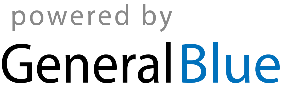 